		ODBORY TUKE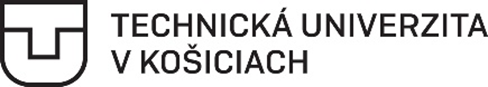 Letná 9/A  │  042 00 Košice	prof. RNDr. Blažej Pandula, PhD.	predseda odborov TUKEZápisnica č. 4 zo dňa 05.04.2022Prítomní: p. Pandula, p. Bidulská, p. Bodnár, p. Dulebová, p. Hybeľová,  p. Hodulíková,  p. Hauliš, p. Košková,  p. Matisková,  p. Ostrožlík,  p. Pokorný, p. Sedláková, p. Šándorová, p. ŠebováProgram:Kontrola uzneseníInformácie K bodu  1.  Kontrola uznesení:  Uznesenia neboli.K bodu 2.   Informácie:Predseda RADY ZO p. Pandula informoval:organizuje sa protestné zhromaždenie OZ KOVO s podporou KOZ kvôli sociálnemu úpadku SR,nový vysokoškolský zákon: platný od 25. apríla 2022,voľby dekanov na jednotlivých fakultách TUKE,otázky ku KZ na rok 2022, TUKE: odmena za zastupovanie pre upratovačky vo výške 8,50 € alebo odmena pre všetky robotnícke kategórie? Je to v štádiu rokovania u jednotlivých dekanov.sťažnosť na stravovanie na FU a BN32: riešenie - stretnutie s vedúcou stravovania,zabezpečiť stravu na Mäsiarskej ulici pre SjF,hluk na PK19  kvôli rekonštrukcii,otázky týkajúce sa odborárskej konferencii na pôde TUKE: termín, hostia, miestnosť, pozvánky, program a catering,odbory TUKE v spolupráci s občianskym združením Dračia stopa organizujú  Denný detský tábor pre deti vo veku od 8 do 14 rokov v mesiaci júl a august,bowling pre RADU ZO v OC Galérii, KE dňa 12. apríla o 14:00 hod.,Bowling UNI tour: priateľské stretnutie v OC Galérii, KE dňa 26.apríla o 15:00 hod..Uznesenia:5/2022 RADA ZO schválila p. Matiskovej pri príležitosti životného jubilea finančný príspevok vo výške 100,00 €.6/2022 RADA ZO sa uzniesla na stretnutí s vedúcou stravovania p. Jurik dňa 25. apríla za účelom zlepšenia kvality stravovacích služieb na TUKE.                                                                                 prof. RNDr. Blažej Pandula, PhD.                                                                               predseda RADY ZO  OZ PŠaV TUKE